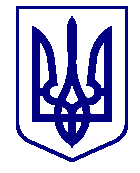 ВИКОНАВЧИЙ КОМІТЕТ ВАРАСЬКОЇ МІСЬКОЇ РАДИмайдан Незалежності, . Вараш, Вараський р-н, Рівненська обл., 34403  тел./факс ( 03636) 2 45 19  E-mail: mail@varashmtg.gov.ua  Код ЄДРПОУ 03315879П Р О Т О К О Л   №19-ПТВ-23засідання  виконавчого  комітету 							 Від  29 вересня 2023 року							Засідання розпочалося о 09.00 год.							Засідання закінчилося  о 09.25 год.	 					          Зал засідань (3 поверх)Присутні  на  засіданні члени виконкому:Павлишин П.Я. – перший заступник міського голови, вів засідання (розпорядження міського голови від 20.09.2023 №374-Рк-23-1100-04)Воскобойник І.С.Гаврилюк О.В.Денисюк С.М.Ємельянов Я.В.Овсянік Л.М.Онопрійчук О.В.Патейчук А.В.Стецюк Д.В.Федорук О.С.Ярошик О.В.Відсутні: Бойко С.В.Бортнік А.А.Денега С.В.Дерев’янчук Г.М. Мензул О.П.Ординат О.Я.Руднік О.О.Хондока Р.В.Взяли участь у засіданні:Базелюк О.П.		- начальник управління документообігу та 	організаційної роботи виконавчого комітетуЮщук Д.А.	- директор департаменту житлово-комунального господарства, майна та будівництва виконавчого комітетуЯйченя В.А.	- начальник управління безпеки та внутрішнього контролю виконавчого комітетуПрисутні на засіданні:Гребьонкін В.П.		- начальник відділу інформаційної політики та 	комунікацій виконавчого комітетуСаушкін Р.Ю.		- директор КП «Вараштепловодоканал» ВМРПОРЯДОК ДЕННИЙ:1. Про встановлення тарифів на теплову енергію ВП «Рівненська АЕС» ДП «НАЕК «Енергоатом» (№414-ПРВ-23-4310 від 26.09.2023).2. Про встановлення тарифів на послугу з постачання теплової енергії та послугу з постачання гарячої води КП «ВТВК» ВМР (№416-ПРВ-23-4310 від 26.09.2023).Голосували за основу: за – 10; проти – 0; утримались – 0.Павлишин П.Я., в.о. міського голови, за пропозицією начальника управління безпеки та внутрішнього контролю виконавчого комітету В.Яйчені, запропонував внести до порядку денного додатково  питання:1. Про врегулювання питання обстеження зелених насаджень на території Вараської міської територіальної громади (№423-ПРВ-23-1430 від 28.09.2023).Голосували за пропозицію: за – 10; проти – 0; утримались – 0.ВИРІШИЛИ: включити питання до порядку денного.Голосували за порядок денний в цілому: за–10; проти–0; утримались–0.	На засіданні з’явився член виконавчого комітету Стецюк Д.В.СЛУХАЛИ: 1. Про встановлення тарифів на теплову енергію ВП «Рівненська АЕС» ДП «НАЕК «Енергоатом»Доповідав: Д. Ющук, директор департаменту житлово-комунального господарства, майна та будівництва виконавчого комітетуГолосували: за – 11; проти – 0; утримались – 0.ВИРІШИЛИ: рішення №414-РВ-23 додається.СЛУХАЛИ: 2. Про встановлення тарифів на послугу з постачання теплової енергії та послугу з постачання гарячої води КП «ВТВК» ВМРДоповідав: Д. Ющук, директор департаменту житлово-комунального господарства, майна та будівництва виконавчого комітетуВИСТУПИВ: П.ПавлишинГолосували: за – 11; проти – 0; утримались – 0.ВИРІШИЛИ: рішення №415-РВ-23 додається.СЛУХАЛИ: 3. Про врегулювання питання обстеження зелених насаджень на території Вараської міської територіальної громадиДоповідала: В. Яйченя, начальник управління безпеки та внутрішнього контролю виконавчого комітетуВИСТУПИВ: І.ВоскобойникГолосували: за – 11; проти – 0; утримались – 0.ВИРІШИЛИ: рішення №416-РВ-23 додається.В.о. міського голови					Павло ПАВЛИШИН